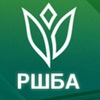 РШБА ПЕРМСКОГО КРАЯКРАЕВОЙ ДИСТАНЦИОННЫЙ КОНКУРС «#БУКЛУК_ЛЫСЬВА2023»

ГМФ библиотечных специалистов ЛГО приглашает обучающихся 1-11 классов общеобразовательных организаций, педагогов, библиотечных специалистов принять участие в конкурсе «#БУКЛУК_ЛЫСЬВА2023».

Конкурс приурочен к Всероссийской неделе детской и юношеской книги (21 – 27 марта).

Номинации Конкурса:
«Моя любимая книга» (для обучающихся) - это может быть первая самостоятельно прочитанная книга, которую перечитывали несколько раз и др.
«Наша семейная книга» - книга, которую вы читаете и любите всей семьей (для семей с детьми)
«Моя любимая книга из детства» (для взрослых участников от 18 лет) - книга, которую читали в детстве и помните до сих пор
«ГЕОбуклук» (специальная номинация от ГМФ учителей географии) - книга о путешествиях и географических открытиях, которую вы читаете и любите.


Конкурс проводится в период с 01.03.2023 г. по 14.04.2023 г. в два этапа:
I этап: 01.03. – 31.03.2023 г.
- регистрация по ссылке: https://forms.yandex.ru/u/63f486e0068ff0f42c1661db/
- оформление буклука и отзыва на выбранную книгу в группе https://vk.com/public202720582
II этап: 01.04. – 14.04.2023 г. – работа жюри, подведение итогов конкурса, оформление дипломов и сертификатов.

С подробностями конкурса можно познакомиться в Положении по ссылке:https://lysva.biz/uploads/files/2023/2/Booklook_lysva..

#цнмолысьва #ГМФ #ГМФбиблиотечныхспециалистов #конкурс#БУКЛУК_ЛЫСЬВА #РШБА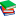 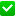 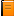 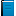 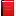 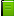 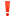 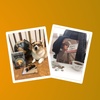 #БУКЛУК_ЛЫСЬВАСОВЕТ ДНЯ

Не торопитесь регистрироваться
РЕГИСТРАЦИЯ БУДЕТ ОТКРЫТА В ТЕЧЕНИЕ ВСЕГО МЕСЯЦА

Начинайте с ВЫБОРА любимой книги (иногда это очень сложно сделать, потому что любимых книг много))).
Потом фантазируйте, экспериментируйте, ищите оригинальные идеи для создания БУКЛУКА, делайте ФОТО
 Затем вспомните какие эмоции у вас были и есть) при прочтении книги, какие эпизоды особенно запомнились и почему. Из ваших впечатлений и составляйте отзыв. НЕ НАДО копировать аннотации из интернета - это легко проверить и не добавит вам баллов.

А когда всю творческую часть сделали, приступайте к технической - регистрируйтесь - https://forms.yandex.ru/u/63f486e0068ff0f42c1661db/, отправляйте Буклук и отзыв через кнопку ПРЕДЛОЖИТЬ НОВОСТЬ, ЗДЕСЬ в группе конкурса. При этом не забудьте указать ФИО, место учебы или работы, населенный пункт, номинацию, книгу и автора. Чтобы члены жюри могли быстро определить чью именно работу они оценивают).

Ставьте хештег конкурса #БУКЛУК_ЛЫСЬВА2023 и делайте репосты на свои страницы)))

Тогда останется только ждать решения жюри и смотреть какие работы присылают другие участники
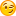 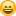 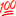 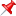 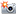 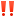 